KEPUTUSAN PEMBELIAN DI PASAR TRADISIONAL DITINJAU DARI FAKTOR BUDAYA, FAKTOR SOSIAL DAN KERAGAMAN PRODUK(Studi Kasus Di Pasar Gede Surakarta)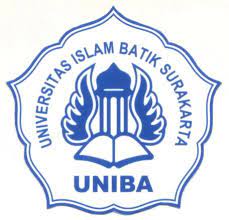 SKRIPSIDiajukan Untuk Memenuhi Syarat Guna Memperoleh Gelar Sarjana Manajemen Pada Fakultas Ekonomi Program Studi ManajemenUniversitas Islam Batik SurakartaOleh :Utomo Dwi SaputroNIM. 2018020096FAKULTAS EKONOMI  PROGRAM STUDI MANAJEMENUNIVERSITAS ISLAM BATIKSURAKARTA2022HALAMAN PERSETUJUAN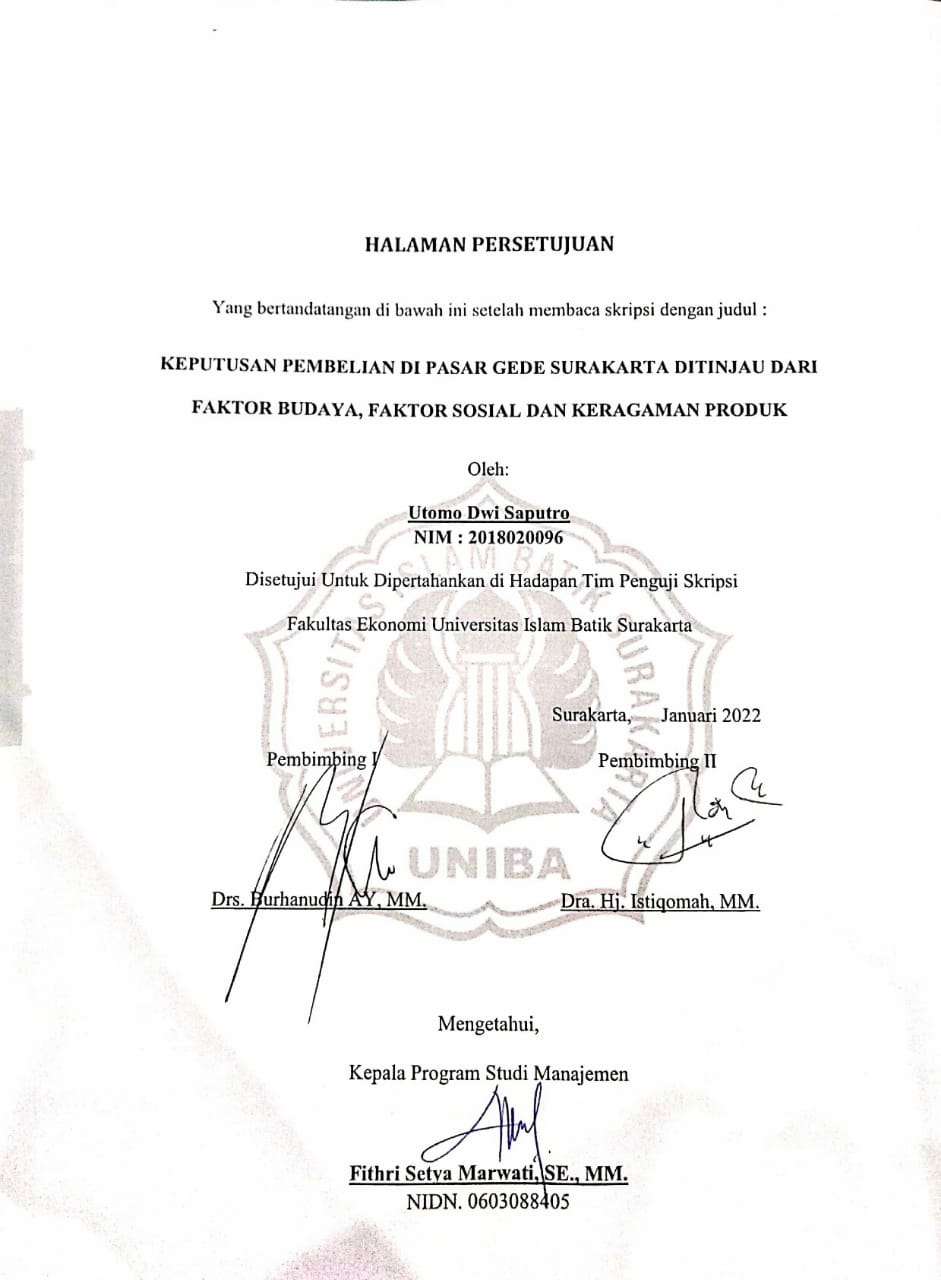 HALAMAN PENGESAHAN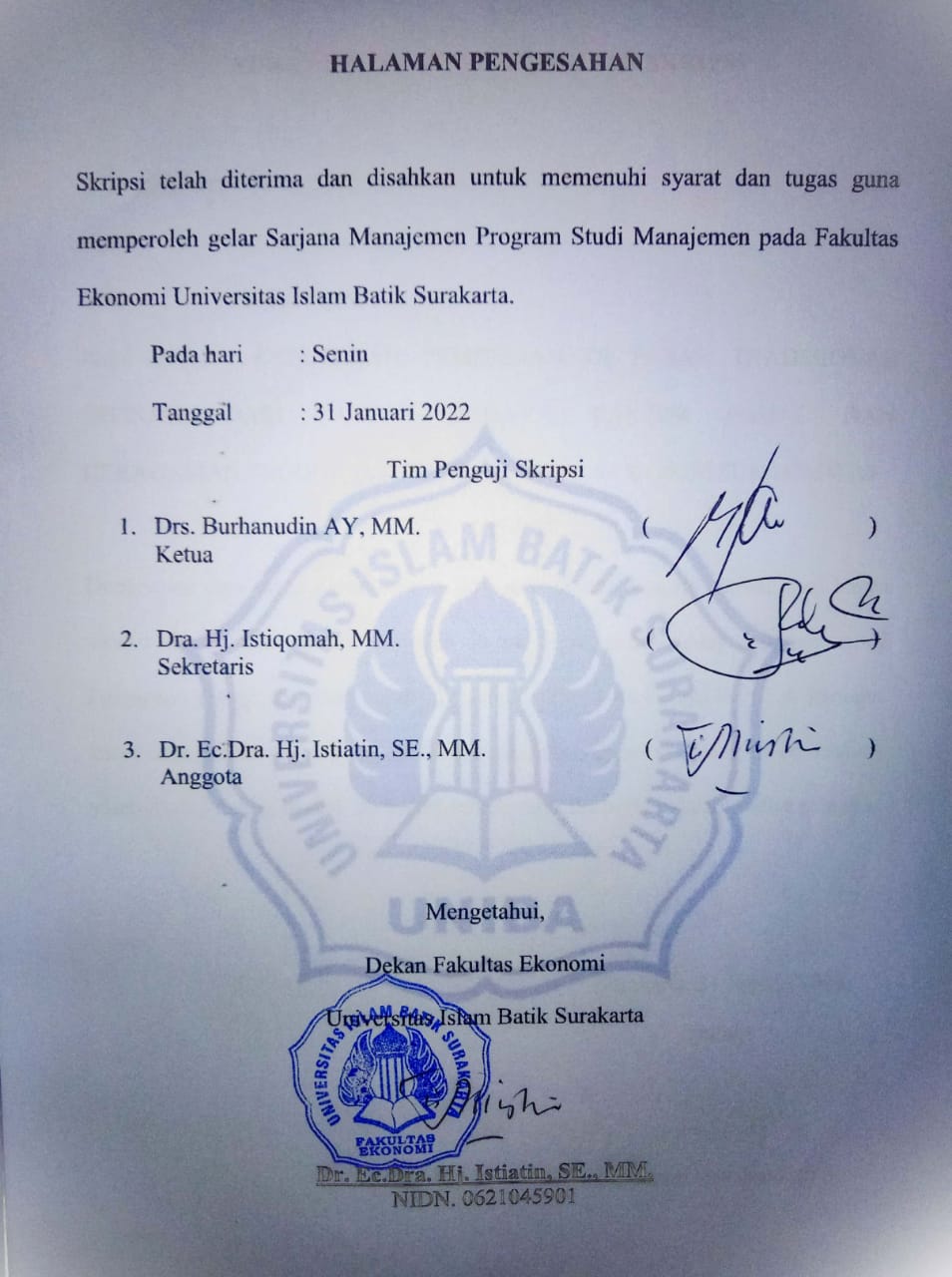 SURAT PERNYATAAN KEASLIAN SKRIPSISaya yang bertandatangan di bawah ini:Nama		: Utomo Dwi SaputroNIM 		: 2018020096Judul Skripsi	: KEPUTUSAN PEMBELIAN DI PASAR TRADISIONAL DITINJAU DARI FAKTOR BUDAYA, FAKTOR SOSIAL DAN KERAGAMAN PRODUK (STUDI KASUS DI PASAR GEDE SURAKARTA)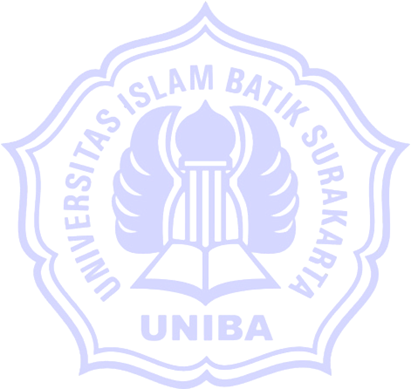 Dengan ini saya menyatakan bahwa skripsi yang diajukan ini adalah hasil karya sendiri dan belum pernah diajukan untuk memperoleh gelar kesarjanaan di Perguruan Tinggi lain, dan sepanjang pengetahuan saya skripsi ini tidak terdapat karya atau pendapat yang pernah ditulis atau diterbitkan oleh orang lain kecuali yang dikutip dalam naskah ini secara tertulis dan disebutkan dalam daftar pustaka. MOTTO“Bismillahirrahmanirrahim.”(Penulis)“Karena sesungguhnya sesudah kesulitan itu ada kemudahan.” (QS Al-Insyirah 5)"Sesungguhnya sesudah kesulitan itu ada kemudahan" (QS Al-Insyirah: 6).PERSEMBAHANDengan mengucap syukur alhamdulillah kepada Allah SWT, penulis mempersembahkan karya ini untuk:Bapak Sri Widodo dan Ibu Tumarsi yang tidak pernah lelah dan berhenti mendo’akan serta memberikan kasih sayang, nasihat, dukungan dan semangat untuk mencapai cita-citaku.menguatkan setiap langkahku untuk menggapai segala bahagia dan cita.Kakak, Adikku tersayang Endang Lestari dan Ardiyansyah Rizky Saputra. Sahabatku Rageel, orang yang memberi dukungan semangat untuk selalu berjuang, semangat, bersabar atas segala rintangan, Terimakasih untuk segala dukungannyaTeman temanku Prodi Manajemen Universitas Islam Batik Surakarta; Wanda Anggi Saputro, Wahyu Indriani, Aulia Aprilian, Muhammad Qory Nurzaki, Muhammad Miftahul Akhyar, Afifah Noor dan seluruh teman yang tidak dapat saya sebutkan satu-persatu, terimakasih untuk segala dukungan dan do'a.Almamaterku Universitas Islam Batik Surakarta.KATA PENGANTARPuji syukur penulis panjatkan kepada Allah SWT, yang senantiasa memberikan rahmat, karunia serta hidayah-Nya sehingga penulis bisa menyelesaikan penyusunan skripsi yang berjudul, "Keputusan Pembelian Di Pasar Tradisional Ditinjau Dari Faktor Budaya, Faktor Sosial Dan Keragaman Produk (Studi Kasus Di Pasar Gede Surakarta)” yang merupakan salah satu persyaratan guna menyelesaikan studi S1 Fakultas Ekonomi Program Studi Manajemen Universitas Islam Batik Surakarta. Selama menyusun skripsi ini, penulis menyadari telah banyak mendapatkan bimbingan, bantuan serta dukungan dari berbagai pihak. Maka dalam kesempatan ini, dengan segala kerendahan hati penulis menyampaikan rasa terimakasih kepada:Dr. H. Amir Junaidi, S.H., M.H., selaku Rektor Universitas Islam Batik Surakarta yang telah memberikan kesempatan kepada penulis untuk studi lanjut S1 Ekonomi.Dr. Ec.Dra. Hj. Istiatin, SE., MM., selaku Dekan Fakultas Ekonomi Universitas Islam Batik Surakarta.Drs. Burhanudin AY, MM., selaku Dosen Pembimbing I yang telah memberikan dukungan, saran serta pengarahan untuk menyelesaikan skripsi iniDra. Hj. Istiqomah, MM. selaku Dosen Pembimbing II yang telah meluangkan waktu, masukan serta koreksi agar skripsi ini menjadi lebih baik lagi.Segenap Dosen Fakultas Ekonomi Universitas Islam Batik Surakarta serta Staff yang telah membantu penulis dalam hal-hal yang berkaitan dengan akademik.Seluruh pihak yang tidak dapat penulis sebutkan satu persatu, terimakasih sudah bersedia membantu serta memperlancar penyelesaian skripsi ini.Penulis menyadari bahwa skripsi ini masih jauh dari kata sempurna, mengingat keterbatasan pengetahuan yang penulis peroleh sampai saat ini. Maka penulis mengharapkan saran dan kritik yang bersifat membangun guna terciptanya kesempurnaan skripsi ini. Akhir kata penulis berharap semoga skripsi ini dapat bermanfaat bagi semua pihak.DAFTAR GAMBARGambar II. 1 Kerangka Penelitian	22Gambar III. 1 Kurva Normal Uji F	39Gambar III. 2 Kurva Normal Uji Daerah ditolak t	41Gambar IV. 1 Lokasi……………………………………………………………..44DAFTAR TABELTabel II. 1 Penelitian Terdahulu	16Tabel III. 1 Definisi operasional variabel	29Tabel III. 2 Hasil Uji Validitas Instrumen Keputusan Pembelian	32Tabel III. 3 Hasil Uji Validitas Instrumen Faktor Budaya	33Tabel III. 4 Hasil Uji Validitas Instrumen Faktor Sosial	33Tabel III. 5 Hasil Uji Validitas Instrumen Keragaman Produk	34Tabel III. 6 Hasil Uji Reabilitas Kuisioner	35Tabel IV. 1 Identitas Responden Menurut Jenis Kelamin	46Tabel IV. 2 Identitas Responden Menurut Usia	46Tabel IV. 3 Identitas Responden Menurut Pendidikan Terakhir	47Tabel IV. 4 Identitas Responden Menurut Pendapatan Perbulan	47Tabel IV. 5 Hasil Uji Normalitas	48Tabel IV. 6 Hasil Uji Multikolinearitas	49Tabel IV. 7 Hasil Uji Heteroskedastisitas	50Tabel IV. 8 Hasil Uji Regresi Linear Berganda	51Tabel IV. 9 Hasil Uji R2	52Tabel IV. 10 Hasil Uji F	53Tabel IV. 11 Hasil Uji t	54DAFTAR LAMPIRANLampiran  1 Kuesioner Penelitian	66Lampiran  2 Skoring Data Responden	70Lampiran  3 Hasil Deskripsi Responden	78Lampiran  4 Hasil Uji Validitas dan Reliabilitas	79Lampiran  5 Hasil Uji Normalitas	84Lampiran  6 Hasil Uji Multikolinearitas	84Lampiran  7 Hasil Uji Heterokedastisitas	85Lampiran  8 Hasil Uji Regresi Linear Berganda	85Lampiran  9 Hasil Uji R2	85Lampiran  10 Hasil Uji F	86Lampiran  11 Hasil Uji t	86ABSTRACTUtomo Dwi Saputro. 2018020096. Purchase Decisions In Traditional Markets Reviewed From Cultural Factors, Social Factors And Product Diversity (Case Study In Surakarta Gede Market). Skripsi, Surakarta, Management (S1), Islamic Batik University of Surakarta. 2022The purpose of this study was to determine the effect of cultural factors, social factors and product diversity on purchasing decisions at Pasar Gede Surakarta. This study uses a quantitative descriptive method, with purposive sampling as a sampling technique. Observation and questionnaires are data collection techniques. The population in this study is not limited, with a sample of 100 people as respondents. Using multiple linear regression analysis, with SPSS version 20 analysis tool.The results in this study indicate that Cultural Factors, Social Factors and Product Diversity have a simultaneous effect on purchasing decisions and the variables Cultural Factors, Social Factors, Product Diversity each have a positive and significant influence on purchasing decisions.Keywords: Purchase Decision, Cultural Factors, Social Factors and Product Diversity.ABSTRAKUtomo Dwi Saputro. 2018020096. Keputusan Pembelian Di Pasar Tradisional Ditinjau Dari Faktor Budaya, Faktor Sosial Dan Keragaman Produk (Studi Kasus Di Pasar Gede Surakarta). Skripsi, Surakarta: Program Studi Manajemen (S1), Universitas Islam Batik Surakarta, 2022Tujuan dalam penelitian ini untuk mengetahui pengaruh variabel faktor budaya, faktor sosial dan keragaman produk terhadap keputusan pembelian di Pasar Gede Surakarta.Penelitian ini menggunakan metode deskriptif kuantitatif, dengan purposive sampling sebagai teknik pengambilan sampel. Obeservasi dan kuesioner merupakan teknik pengumpulan data. Populasi dalam penelitian ini tidak terbatas, dengan sampel sebanyak 100 orang sebagai responden. Menggunakan analisis regresi linier berganda, dengan alat analisis SPSS versi 20.Hasil dalam penelitian ini menunjukkan bahwa Faktor Budaya, Faktor Sosial dan Keragaman Produk berpengaruh secara simultan terhadap keputusan pembelian dan variabel Faktor Budaya, Faktor Sosial, Keragaman Produk masing-masing memiliki pengaruh positif dan signifikan terhadap keputusan pembelian.Kata Kunci: Keputusan Pembelian, Faktor Budaya, Faktor Sosial dan Keragaman Produk.